                                                                                Приложение № 1 к приказу                                                                                  МБДОУ № 40 г. Невинномысска  от «24» мая 2021 г. № 88/2                                                     ПОЛОЖЕНИЕоб обработке и защите персональных данных, в МБДОУ № 40 г. Невинномысска, устанавливающие процедуры, направленные на выявление и предотвращение нарушений законодательства Российской Федерации в сфере персональных данных, а также определяющие для каждой цели обработки персональных данных содержание обрабатываемых персональных данных, категории субъектов, персональные данные которых обрабатываются, срок и порядок уничтожения при достижении целей обработки или при наступлении иных законных основанийСОДЕРЖАНИЕ ОБЩИЕ ПОЛОЖЕНИЯ………………………………………….…………….....5 СОСТАВ, КАТЕГОРИИ И СОДЕРЖАНИЕ ПЕРСОНАЛЬНЫХ ДАННЫХ...6 ОСНОВНЫЕ УСЛОВИЯ ПРОВЕДЕНИЯ ОБРАБОТКИ ПЕРСОНАЛЬНЫХ ДАННЫХ…………………………………………………………………………….6 ОБРАБОТКА ПЕРСОНАЛЬНЫХ ДАННЫХ………………………….............7 4.1. ОБРАБОТКА ПЕРСОНАЛЬНЫХ ДАННЫХ В ИНФОРМАЦИОННЫХ СИСТЕМАХ ПЕРСОНАЛЬНЫХ ДАННЫХ 	…………………………… .….7 4.2. ОБРАБОТКА ПЕРСОНАЛЬНЫХ ДАННЫХ, ОСУЩЕСТВЛЯЕМАЯ БЕЗ ИСПОЛЬЗОВАНИЯ СРЕДСТВ АВТОМАТИЗАЦИИ…………………………..8 ОСНОВНЫЕ ЭТАПЫ ОБРАБОТКИ ПЕРСОНАЛЬНЫХ ДАННЫХ  ……...8 5.1. ПОЛУЧЕНИ ПЕРСОНАЛЬНЫХ ДАННЫХ…………………………………85.2..ХРАНЕНИЕ ПЕРСОНАЛЬНЫХ ДАННЫХ………………………………....95.3..ИСПОЛЬЗОВАНИЕ ПЕРСОНАЛЬНЫХ ДАННЫХ……………………......105.4..ЛИЦО, ОТВЕТСТВЕННОЕ ЗА ОРГАНИЗАЦИЮ ОБРАБОТКИПЕРСОНАЛЬНЫХ ДАННЫХ В УПРАВЛЕНИИ……………………………….115.5. ДОСТУП СОТРУДНИКОВ К ПЕРСОНАЛЬНЫМ ДАННЫМ СУБЪЕКТОВПДН, ОБРАБАТЫВАЕМЫМ В УПРАВЛЕНИИ………………………………...12 5.6.ДОСТУП СУБЪЕКТОВ ПЕРСОНАЛЬНЫХ ДАННЫХ К ПЕРСОНАЛЬНЫМ ДАННЫМ, ОБРАБАТЫВАЕМЫМ В УПРАВЛЕНИИ ….13 5.7. РЕГЛАМЕНТ ОБМЕНА/ВЫДАЧИ ИНФОРМАЦИИ (ПЕРСОНАЛЬНЫХ ДАННЫХ СУБЪЕКТА) ТРЕТЬИМ ЛИЦАМ (ФИЗИЧЕСКИМ И ЮРИДИЧЕСКИМ)………………………………………………………………....14 5.8.УНИЧТОЖЕНИЕ ПЕРСОНАЛЬНЫХ ДАННЫХ……………………….......16 ОТВЕТСВЕННОСТЬ……………………………………………………………16 ДОПОЛНИТЕЛЬНЫЕ ПОЛОЖЕНИЯ ……………………………………….28         Перечень сокращений: ПДн 	Персональные данные  Оператор                              Муниципальный орган, орган местного самоуправления, юридическое или физическое лицо, самостоятельно или совместно с другими лицами организующие и (или) осуществляющие обработку персональных данных, а также определяющие цели обработки персональных данных, состав персональных данных, подлежащих обработке, действия (операции), совершаемые с персональными данными         Термины и определения: Автоматизированная обработка персональных данных — обработка персональных данных с помощью средств вычислительной техники. Блокирование персональных данных — временное прекращение обработки персональных данных (за исключением случаев, если обработка необходима для уточнения персональных данных). Документированная информация — зафиксированная на материальном носителе путем документирования информация с реквизитами, позволяющими определить такую информацию или ее материальный носитель. Информационная система персональных данных — совокупность содержащихся в базах данных персональных данных и обеспечивающих их обработку информационных технологий и технических средств. Использование персональных данных — действия (операции) с персональными данными, совершаемые должностным лицом (лицами) МБДОУ в целях принятия решений или совершения иных действий, порождающих юридические последствия в отношении сотрудников либо иным образом, затрагивающих их права и свободы или права и свободы других лиц. Конфиденциальность персональных данных — обязанность МБДОУ и его сотрудников не раскрывать третьим лицам и не распространять персональные данные без согласия субъекта персональных данных, если иное не предусмотрено федеральным законом. Персональные данные (ПДн) – любая информация, относящаяся к прямо или косвенно определенному или определяемому физическому лицу (субъекту персональных данных). Обработка персональных данных — любое действие (операция) или совокупность действий (операций), совершаемых с использованием средств автоматизации или без использования таких средств с персональными данными, включая сбор, запись, систематизацию, накопление, хранение, уточнение (обновление, изменение), извлечение, использование, передачу (распространение, предоставление, доступ), обезличивание, блокирование, удаление, уничтожение персональных данных. Обработка персональных данных без использования средств автоматизации (неавтоматизированная) — обработка персональных данных соответствующая характеру действий (операций), совершаемых с персональными данными с использованием средств автоматизации, то есть позволяющая осуществлять в соответствии с заданным алгоритмом поиск персональных данных, зафиксированных на материальном носителе и содержащихся в картотеках или иных систематизированных собраниях персональных данных, и (или) доступ к таким персональным данным. Общедоступные персональные данные — персональные данные, доступ неограниченного круга лиц, к которым предоставлен с согласия субъекта ПДн или на которые в соответствии с федеральными законами не распространяется требование соблюдения конфиденциальности. Предоставление персональных данных — действия, направленные на раскрытие персональных данных определенному лицу или определенному кругу лиц. Уничтожение персональных данных – действия, в результате которых становится невозможным восстановить содержание персональных данных в информационной системе персональных данных и (или) в результате которых уничтожаются материальные носители персональных данных. Обезличивание персональных данных - действия, в результате которых становится невозможным без использования дополнительной информации определить принадлежность персональных данных конкретному субъекту персональных данных. ОБЩИЕ ПОЛОЖЕНИЯ 1.1. Настоящие Правила разработаны в соответствии со следующими нормативными правовыми актами: Статьей 24 Конституции Российской Федерации (принята всенародным голосованием 12 декабря 1993 г.); 	Главой 	14 	Трудового 	Кодекса 	Российской 	Федерации         от 30 декабря 2001 г.  № 197; Федеральным законом Российской Федерации от 27 июля 2006 г. № 152-ФЗ «О персональных данных»; Федеральным законом от 27 июля 2006 г. № 149-ФЗ «Об информации, информационных технологиях и о защите информации»; Постановлением Правительства РФ от 21.03.2012 № 211  «Об утверждении перечня мер, направленных на обеспечение выполнения обязанностей, предусмотренных Федеральным законом «О персональных данных» и принятыми в соответствии с ним нормативными правовыми актами, операторами, являющимися государственными или муниципальными органами»;  	Постановлением 	Правительства 	РФ 	от 	01.11.2012 	№ 	1119  «Об утверждении требований к защите персональных данных при их обработке в информационных системах персональных данных»;  Постановлением 	Правительства 	РФ 	от 	15.09.2008 	№ 	687  «Об утверждении Положения об особенностях обработки персональных данных, осуществляемой без использования средств автоматизации»; Приказом ФСТЭК России от 11.02.2013 № 17 «Об утверждении Требований о защите информации, не составляющей государственную тайну, содержащейся в государственных информационных системах»; 1.2. Цель разработки документа — определение порядка обработки ПДн субъектов ПДн; обеспечение защиты прав и свобод субъектов ПДн при обработке их ПДн, а также установление ответственности должностных лиц, имеющих доступ к ПДн субъектов, за невыполнение требований норм, регулирующих обработку и защиту ПДн. 1.3. Порядок ввода в действие и изменения Положения. 1.3.1 Настоящее Положение вступает в силу с момента его утверждения Руководителем МБДОУ и действуют бессрочно, до замены его новым Положением. 1.3.2 Все изменения в Положение вносятся приказом. СОСТАВ, КАТЕГОРИИ И СОДЕРЖАНИЕ ПДН 2.1 Персональные данные, обрабатываемые в МБДОУ, относятся к сведениям конфиденциального характера (конфиденциальной информации).  	2.2 	В МБДОУ обрабатываются ПДн следующих субъектов ПДн: сотрудники МБДОУ; обучающиеся МБДОУ и их родители (законные представители); субъекты ПДн, не являющиеся сотрудниками, обучающимися и их родителями (законными представителями) МБДОУ. 3. ОСНОВНЫЕ УСЛОВИЯ ПРОВЕДЕНИЯ ОБРАБОТКИ ПДН  3.1. Обработка ПДн осуществляется после получения согласия субъекта ПДн, за исключением случаев, предусмотренных частью 3.2 настоящего Положения. 3.2. Согласие субъекта ПДн, предусмотренное п.3.1 настоящего Положения не требуется в следующих случаях: обработка ПДн необходима для осуществления правосудия, исполнения судебного акта, акта другого органа или должностного лица, подлежащих исполнению в соответствии с законодательством Российской Федерации об исполнительном производстве; обработка ПДн необходима для исполнения договора, стороной которого либо выгодоприобретателем или поручителем по которому является субъект ПДн, а также для заключения договора по инициативе субъекта ПДн или договора, по которому субъект ПДн будет являться выгодоприобретателем или поручителем; обработка ПДн необходима для защиты жизни, здоровья или иных жизненно важных интересов субъекта ПДн, если получение согласия субъекта ПДн невозможно; обработка ПДн необходима для осуществления прав и законных интересов МБДОУ или третьих лиц, либо для достижения общественно значимых целей при условии, что при этом не нарушаются права и свободы субъекта ПДн. 3.3. Письменное согласие субъекта ПДн должно включать: фамилию, имя, отчество, адрес субъекта ПДн, номер основного документа, удостоверяющего его личность, сведения о дате выдачи указанного документа и выдавшем его органе; фамилию, имя, отчество, адрес представителя субъекта ПДн, номер основного документа, удостоверяющего его личность, сведения о дате выдачи указанного документа и выдавшем его органе, реквизиты доверенности или иного документа, подтверждающего полномочия этого представителя (при получении согласия от представителя субъекта ПДн); наименование или фамилию, имя, отчество и адрес Оператора; цель обработки ПДн; перечень ПДн, на обработку которых дается согласие субъекта ПДн; наименование или фамилию, имя, отчество и адрес лица, осуществляющего обработку ПДн по поручению Оператора, если обработка будет поручена такому лицу; перечень действий с ПДн, на совершение которых дается согласие, общее описание используемых оператором способов обработки ПДн; срок, в течение которого действует согласие субъекта ПДн, а также способ его отзыва, если иное не установлено федеральным законом; 9) подпись субъекта ПДн. Обработка специальных категорий ПДн, касающихся расовой, национальной принадлежности, политических взглядов, религиозных или философских убеждений, состояния здоровья, интимной жизни, не допускается, за исключением случаев, предусмотренных п. 3.5 настоящих Правил. Обработка специальных категорий ПДн допускается в случаях, если: субъект ПДн дал согласие в письменной форме на обработку своих ПДн; ПДн сделаны общедоступными субъектом ПДн; обработка ПДн осуществляется в соответствии с законодательством о государственной социальной помощи, трудовым законодательством, законодательством Российской Федерации о пенсиях по государственному пенсионному обеспечению, о трудовых пенсиях; обработка ПДн необходима для защиты жизни, здоровья или иных жизненно важных интересов субъекта ПДн либо жизни, здоровья или иных жизненно важных интересов других лиц и получение согласия субъекта ПДн невозможно; обработка ПДн осуществляется в соответствии с законодательством Российской Федерации об обороне, о безопасности, о противодействии терроризму, о транспортной безопасности, о противодействии коррупции, об оперативно-розыскной деятельности, об исполнительном производстве, уголовно-исполнительным законодательством Российской Федерации; обработка ПДн осуществляется в соответствии с законодательством об обязательных видах страхования, со страховым законодательством. Лица, допущенные к обработке ПДн, в обязательном порядке под роспись знакомятся с требованиями настоящего Положения.  Запрещается:   обрабатывать ПДн в присутствии лиц, не допущенных к их обработке;  осуществлять ввод ПДн под диктовку (голосовой ввод). ОБРАБОТКА ПДН Обработка ПДн подразделяется на: 4.1. Обработка ПДн в ИСПДн  Не допускается обработка ПДн в ИСПДн с использованием средств автоматизации, если применяемые меры и средства обеспечения безопасности не соответствуют требованиям, утвержденным Постановлением Правительства Российской Федерации от 01.11.2012  № 1119 «Об утверждении требований к защите персональных данных при их обработке в информационных системах персональных данных».  Обработка ПДн с использованием средств автоматизации осуществляется в рамках ИСПДн МБДОУ и внешних информационных систем, предоставляемых  сторонними организациями. Состав ИСПДн МБДОУ определяется «Перечнем информационных систем персональных данных», утверждаемым руководителем МБДОУ. 4.2. Обработка ПДн, осуществляемая без использования средств автоматизации 4.2.1 Лица, осуществляющие обработку ПДн без использования средств автоматизации (в том числе сотрудники МБДОУ или лица, осуществляющие такую  обработку по договору с МБДОУ), должны быть проинформированы о факте обработки ими ПДн, обработка которых осуществляется МБДОУ без использования средств автоматизации, категориях обрабатываемых ПДн, а также об особенностях и правилах осуществления такой обработки, установленных нормативными правовыми актами федеральных органов исполнительной власти, органов исполнительной власти субъектов Российской Федерации, а также локальными правовыми актами МБДОУ. 4.2.2 При использовании типовых форм документов, характер информации в которых предполагает или допускает включение в них ПДн (далее - типовая форма), должны соблюдаться следующие условия: типовая форма должна содержать сведения о цели обработки ПДн, осуществляемой без использования средств автоматизации; имени (наименовании) и адресе МБДОУ; фамилию, имя, отчество и адрес субъекта ПДн; источник получения ПДн; типовая форма должна предусматривать поле, в котором субъект ПДн может поставить отметку о своем согласии на обработку ПДн, осуществляемую без использования средств автоматизации, - при необходимости получения письменного согласия на обработку ПДн; типовая форма должна исключать объединение полей, предназначенных для внесения ПДн, цели обработки которых заведомо не совместимы. ОСНОВНЫЕ ЭТАПЫ ОБРАБОТКИ ПДН 5.1. Получение ПДн 5.1.1. МБДОУ получает ПДн непосредственно от субъекта ПДн или от законных представителей субъектов, наделенных соответствующими полномочиями. 5.1.2. Субъект ПДн обязан предоставлять МБДОУ достоверные сведения о себе. МБДОУ имеет право проверять достоверность сведений, предоставленных субъектом, сверяя данные, предоставленные субъектом, с имеющимися у МБДОУ документами. Предоставление субъектом ПДн - сотрудником МБДОУ подложных документов или заведомо ложных сведений при заключении трудового договора является основанием для расторжения трудового договора в соответствии с пунктом 11 части первой статьи 81 Трудового кодекса Российской Федерации. При изменении ПДн субъект ПДн - сотрудник МБДОУ письменно уведомляет МБДОУ о таких изменениях в разумный срок, не превышающий 14 дней с момента изменений. Данное обязательство не распространяется на изменение ПДн, предоставление которых требует соответствующее согласие сотрудника. 5.1.3. Еcли обязанность предоставления ПДн установлена федеральным законом, сотрудники МБДОУ обязаны разъяснить субъекту ПДн юридические последствия отказа предоставить свои ПДн. 5.2. Хранение ПДн 5.2.1. Персональные данные субъектов ПДн хранятся на материальных носителях (электронные и бумажные носители). 5.2.2. В целях обеспечения сохранности и конфиденциальности ПДн все операции по оформлению, формированию, ведению и хранению данной информации должны выполняться только сотрудниками МБДОУ, осуществляющими данную работу в соответствии со своими служебными обязанностями, зафиксированными в их должностных регламентах. 5.2.3. Хранение ПДн должно происходить в порядке, исключающем их утрату или неправомерное использование. 5.2.4. При работе с документами, содержащими ПДн, запрещается оставлять их на рабочем месте или оставлять шкафы (сейфы) с данными документами открытыми (незапертыми) в случае выхода из рабочего помещения. 5.2.5. В конце рабочего дня все документы, содержащие ПДн, должны быть убраны в шкафы (сейфы). 5.2.6. Хранение документов, содержащих ПДн сотрудников МБДОУ, должно осуществляться следующим образом: Личные дела сотрудников, картотеки, учетные журналы и книги учета хранятся в запирающихся шкафах; Трудовые книжки хранятся в несгораемом сейфе; Бланки документов, ключи от рабочих шкафов сотрудников отдела организационной правовой работы и кадров хранятся у ответственного лица, назначенного начальником отдела; Хранение ПДн субъектов ПДн осуществляется в форме, позволяющей определить субъекта ПДн, не дольше, чем этого требуют цели их обработки в соответствии со сроками хранения, определяемыми законодательством Российской Федерации и нормативными документами МБДОУ; ПДн субъектов ПДн хранятся в отделах (подразделениях) МБДОУ, которые отвечают за взаимодействие с субъектами;  ПДн на бумажных носителях должны находиться в помещениях МБДОУ в сейфах, металлических или запираемых шкафах, обеспечивающих защиту от несанкционированного доступа;  Доступ к ИСПДн, содержащим ПДн, должен обеспечиваться с использованием средств защиты от несанкционированного доступа и копирования;  Все электронные носители ПДн должны быть учтены.  5.2.7.Сотрудник, имеющий доступ к ПДн сотрудников МБДОУ в связи с исполнением трудовых обязанностей: обеспечивает хранение информации, содержащей ПДн, исключающее доступ к ним третьих лиц; при уходе в отпуск, нахождении в служебной командировке и иных случаях длительного отсутствия сотрудника на своем рабочем месте он обязан передать документы и иные носители, содержащие ПДн, лицу, на которое приказом или распоряжением МБДОУ будет возложено исполнение его трудовых обязанностей. Примечание 1.  В случае если такое лицо не назначено, документы, содержащие ПДн, передаются другому работнику, имеющему доступ к ПДн по указанию руководителя структурного подразделения. Примечание 2. Сотрудники МБДОУ, осуществляющие ведение личных дел сотрудников МБДОУ, обязаны обеспечивать конфиденциальность сведений, содержащихся в личных делах сотрудников МБДОУ. 5.2.8. При увольнении сотрудника, имеющего доступ к ПДн, документы и иные 	носители, 	содержащие 	ПДн, 	сдаются 	сотрудником 	своему непосредственному руководителю.  5.2.9. Режим конфиденциальности ПДн снимается в случаях их обезличивания и по истечении срока их хранения, если иное не определено законом. 5.2.10. После увольнения сотрудника папка «Личное дело сотрудника» перемещается в архив уволенных сотрудников и хранится в архиве 50 лет. 5.3. Использование ПДн 5.3.1. Запрещается принятие на основании исключительно автоматизированной обработки ПДн решений, порождающих юридические последствия в отношении субъекта ПДн или иным образом затрагивающих его права и законные интересы, за исключением случаев, предусмотренных п. 5.4.2 настоящих Правил. 5.3.2. Решение, порождающее юридические последствия в отношении субъекта ПДн или иным образом затрагивающее его права и законные интересы, может быть принято на основании исключительно автоматизированной обработки его ПДн только при наличии согласия в письменной форме субъекта ПДн или в случаях, предусмотренных федеральными законами, устанавливающими также меры по обеспечению соблюдения прав и законных интересов субъекта ПДн. 5.3.3. МБДОУ обязано разъяснить субъекту ПДн положение принятия решения на основании исключительно автоматизированной обработки его ПДн и возможные юридические последствия такого решения, предоставить возможность заявить возражение против такого решения. 5.3.4. С документами, содержащими ПДн сотрудника, которые создаются в МБДОУ в период трудовой деятельности сотрудника (приказы, служебные записки и т.п.), сотрудник должен быть ознакомлен под роспись. 5.3.5. Исключение или исправление неверных или неполных ПДн сотрудников МБДОУ осуществляют работники МБДОУ по устному требованию сотрудника после предъявления подтверждающих документов.  5.3.6. Копии документов, являющихся  основанием для исправления неверных или неполных данных ПДн сотрудников, хранятся в папке «Личное дело сотрудника». 5.4. Лицо, ответственное за организацию обработки ПДн в МБДОУ 5.4.1. Приказом по МБДОУ, назначается  лицо, ответственное за организацию обработки ПДн в МБДОУ (далее  - Ответственное лицо). 5.4.2.  Ответственное лицо получает указания непосредственно от Руководителя МБДОУ и подотчетно ему. 5.4.3. Ответственное лицо обязано: осуществлять внутренний контроль за соблюдением МБДОУ и его сотрудниками законодательства Российской Федерации о ПДн, в том числе требований к защите ПДн; доводить до сведения сотрудников МБДОУ положения законодательства Российской Федерации о ПДн, локальных актов по вопросам обработки ПДн, требований к защите ПДн; организовывать прием и обработку обращений и запросов субъектов ПДн или их представителей и (или) осуществлять контроль за приемом и обработкой таких обращений и запросов. 5.5. Доступ сотрудников к ПДн субъектов ПДн, обрабатываемым в МБДОУ Сотрудники МБДОУ получают доступ к ПДн субъектов ПДн исключительно в объеме, необходимом для выполнения своих должностных обязанностей. «Перечень должностей служащих МБДОУ, замещение которых предусматривает осуществление обработки персональных данных либо осуществление доступа к персональным данным», разрабатывается и пересматривается по мере необходимости (изменение организационно-штатной структуры, введении новых должностей и т.п.) ответственным лицом на основании заявки руководителя. Работник МБДОУ получает доступ к ПДн субъектов ПДн после ознакомления и изучения требований настоящего Положения и иных внутренних нормативных документов МБДОУ по защите персональных данных в части, его касающейся. 5.6. Доступ субъектов ПДн к ПДн, обрабатываемым в МБДОУ Субъект ПДн имеет право на свободный доступ к своим ПДн, включая право на получение копии любой записи (за исключением случаев, когда предоставление ПДн нарушает конституционные права и свободы других лиц), содержащей его ПДн. Субъект имеет право вносить предложения по внесению изменений в свои ПДн в случае обнаружения в них неточностей. Субъект ПДн получает доступ к своим ПДн или к иной информации, касающейся обработки его ПДн по запросу к ответственному за персональные данные  для выдачи документов, связанных с его трудовой деятельностью (копии приказов о приеме на работу, переводу на другую работу, увольнении с работы, выписок из трудовой книжки, справок о месте работы, периоде работы, получения дошкольного образования  в  МБДОУ  и др.); 5.6.2.1. Субъект ПДн – иное физическое лицо или его законный представитель, получает доступ к своим ПДн или к иной информации, касающейся обработки его ПДн по письменному запросу к Ответственному лицу. Запрос должен содержать номер основного документа, удостоверяющего личность субъекта ПДн или его представителя, сведения о дате выдачи указанного документа и выдавшем его органе, сведения, подтверждающие участие субъекта ПДн в отношениях с МБДОУ (номер договора, дата заключения договора, условное словесное обозначение и (или) иные сведения), либо сведения, иным образом подтверждающие факт обработки ПДн Управлением, подпись субъекта ПДн или его представителя. В случае направления запроса по почте, он должен содержать нотариально заверенную подпись субъекта ПДн или его законного представителя. Субъект ПДн имеет право на получение при обращении информации, касающейся обработки его ПДн, в том числе содержащей:  подтверждение факта обработки ПДн Управлением; правовые основания и цели обработки ПДн; цели и применяемые МБДОУ способы обработки ПДн; наименование и место нахождения МБДОУ, сведения о лицах (за исключением сотрудников МБДОУ), которые имеют доступ к ПДн или которым могут быть раскрыты ПДн на основании договора с оператором или на основании федерального закона; обрабатываемые ПДн, относящиеся к соответствующему субъекту ПДн, источник их получения, если иной порядок представления таких данных не предусмотрен федеральным законом; порядок осуществления субъектом ПДн прав, предусмотренных федеральным законом; информацию 	об 	осуществленной 	или 	о 	предполагаемой трансграничной передаче данных; наименование или фамилию, имя, отчество и адрес лица, осуществляющего обработку ПДн по поручению МБДОУ, если обработка поручена или будет поручена такому лицу; иные сведения, предусмотренные федеральными законами. 5.6.5. Ответственные лица обязаны сообщить субъекту ПДн или его законному представителю информацию о наличии ПДн, относящихся к соответствующему субъекту ПДн, а также предоставить возможность ознакомления с ними при обращении субъекта ПДн или его законного представителя не позднее тридцати рабочих дней с даты получения запроса субъекта ПДн или его законного представителя. 5.6.6. Ответ в адрес субъекта ПДн может быть направлен через отделение почтовой связи заказным письмом с уведомлением о вручении или курьером (непосредственно в руки адресату под роспись). 5.6.7. В случае отказа в предоставлении субъекту ПДн или его законному представителю при обращении либо при получении запроса субъекта ПДн или его законного представителя информации о наличии ПДн о соответствующем субъекте ПДн, а также таких ПДн, ответственные лица обязаны дать в письменной форме мотивированный ответ, содержащий ссылку на положение части 8 статьи 14 Федерального закона «О персональных данных» или иного федерального закона, являющееся основанием для такого отказа, в срок, не превышающий тридцати рабочих дней со дня обращения субъекта ПДн или его законного представителя, либо с даты получения запроса субъекта ПДн или его законного представителя. 5.6.8. Мотивированный ответ в адрес субъекта ПДн может быть направлен через отделение почтовой связи заказным письмом с уведомлением о вручении или курьером (непосредственно в руки адресату под роспись). 5.6.9. В случае отзыва субъектом ПДн согласия на обработку его ПДн МБДОУ обязано прекратить их обработку или обеспечить прекращение такой обработки (если обработка ПДн осуществляется другим лицом, действующим по поручению МБДОУ) и в случае, если сохранение ПДн более не требуется для целей обработки ПДн, уничтожить ПДн или обеспечить их уничтожение (если обработка ПДн осуществляется другим лицом, действующим по поручению МБДОУ) в срок, не превышающий тридцати дней с даты поступления указанного отзыва, если иное не предусмотрено договором, стороной которого, выгодоприобретателем или поручителем по которому является субъект ПДн, иным соглашением между МБДОУ и субъектом ПДн, либо если МБДОУ  не вправе осуществлять обработку ПДн без согласия субъекта ПДн на основаниях, предусмотренных федеральными законами.  5.6.10. В случае подтверждения факта неточности ПДн МБДОУ на основании сведений, представленных субъектом ПДн или его представителем либо уполномоченным органом по защите прав субъектов ПДн, или иных необходимых документов обязано уточнить ПДн либо обеспечить их уточнение (если обработка ПДн осуществляется другим лицом, действующим по поручению МБДОУ) в течение семи рабочих дней со дня представления таких сведений и снять блокирование ПДн. 5.6.11. В случае выявления неправомерной обработки ПДн, осуществляемой МБДОУ или лицом, действующим по поручению МБДОУ, оператор в срок, не превышающий трех рабочих дней с даты этого выявления, обязан прекратить неправомерную обработку ПДн или обеспечить прекращение неправомерной обработки ПДн лицом, действующим по поручению МБДОУ. В случае, если обеспечить правомерность обработки ПДн невозможно, МБДОУ в срок, не превышающий десяти рабочих дней с даты выявления неправомерной обработки ПДн, обязано уничтожить такие ПДн или обеспечить их уничтожение. Об устранении допущенных нарушений или об уничтожении ПДн МБДОУ обязано уведомить субъекта ПДн или его представителя, а в случае, если обращение субъекта ПДн или его представителя либо запрос уполномоченного органа по защите прав субъектов ПДн были направлены уполномоченным органом по защите прав субъектов ПДн, также указанный орган.  5.6.12.  В случае достижения цели обработки ПДн МБДОУ обязано прекратить обработку ПДн или обеспечить ее прекращение (если обработка ПДн осуществляется другим лицом, действующим по поручению МБДОУ) и уничтожить ПДн или обеспечить их уничтожение (если обработка ПДн осуществляется другим лицом, действующим по поручению МБДОУ) в срок, не превышающий тридцати дней с даты достижения цели обработки ПДн, если иное не предусмотрено договором, стороной которого, выгодоприобретателем или поручителем по которому является субъект ПДн, иным соглашением между МБДОУ и субъектом ПДн, либо если МБДОУ не вправе осуществлять обработку ПДн без согласия субъекта ПДн на основаниях, предусмотренных федеральными законами. 5.6.13. Передача (обмен и т.д.) ПДн  осуществляется только между сотрудниками МБДОУ, имеющими доступ к ПДн субъектов. 5.6.14. При передаче ПДн субъекта сотрудники, осуществляющие передачу, предупреждают лиц, получающих данную информацию, о том, что эти данные могут быть использованы лишь в целях, для которых они сообщены. 5.6.15. Допуск к ПДн сотрудников МБДОУ, не имеющим надлежащим образом оформленного разрешения, запрещается. 5.7. Регламент обмена/выдачи информации (ПДн субъекта) третьим лицам (физическим и юридическим) 5.7.1. К числу внешних потребителей ПДн МБДОУ в соответствии с нормами действующего законодательства относятся государственные органы: налоговые органы; правоохранительные органы; военкоматы; органы социального страхования; пенсионные фонды; подразделения муниципальных органов управления; банк, в который МБДОУ  осуществляет перечисление заработной платы в соответствии с заявлением сотрудника; судебные органы по запросу субъекта ПДн. 5.7.2. При передаче ПДн субъекта ответственные лица должны придерживаться следующих требований: Передача ПДн субъекта третьим лицам осуществляется только с письменного согласия субъекта, за исключением случаев, установленных федеральными законами; Не допускается передача ПДн субъекта в коммерческих целях без его письменного согласия; Передача ПДн по телефону запрещается; Сотрудникам МБДОУ, имеющим доступ к ПД, запрещена запись, хранение и вынос за пределы МБДОУ  на внешних носителях информации (диски, дискеты, USB флэш-карты и т.п.), передача по внешним адресам электронной почты или размещение в сети Интернет информации, содержащей ПДН субъектов, за исключением случаев, указанных в настоящих Правилах или установленных иными внутренними документами МБДОУ; Передача третьим лицам документов (иных материальных носителей), содержащих ПДн субъектов, осуществляется по письменному запросу третьего лица на предоставление ПДн субъекта. Ответы на письменные запросы даются на бланке МБДОУ  и в том объеме, который позволяет не разглашать излишних сведений о субъекте ПДн; Работники МБДОУ, передающие ПДн субъектов третьим лицам, должны передавать их с обязательным уведомлением лица, получающего эти документы, об обязанности использования полученной конфиденциальной информации лишь в целях, для которых она сообщена, и с предупреждением об ответственности за незаконное использование данной конфиденциальной информации в соответствии с федеральными законами. Уведомление и предупреждение могут быть реализованы путем подписания акта передачи носителей ПДн, в котором приведены указанные условия;  Представителю субъекта (в том числе адвокату) ПДн передаются в порядке, установленном действующим законодательством и настоящим документом. Информация передается при наличии одного из документов: нотариально удостоверенной доверенности представителя субъекта; письменного заявления субъекта, написанного в присутствии уполномоченного сотрудника (если заявление написано субъектом не в его присутствии, то оно должно быть нотариально заверено); Предоставление ПДн субъекта государственным органам производится в соответствии с требованиями действующего законодательства Российской Федерации; Документы, содержащие ПДн субъекта, могут быть отправлены посредством почтовой связи заказным письмом. При этом должна быть обеспечена их конфиденциальность. Документы, содержащие ПДн, вкладываются в конверт, в документах делается надпись о том, что ПДн, содержащиеся в письме, являются конфиденциальной информацией и не подлежат распространению и (или) опубликованию. Лица, виновные в нарушении требований конфиденциальности, несут ответственность, предусмотренную законодательством Российской Федерации.  5.7.3. Учет переданных ПДн осуществляется в рамках принятых в МБДОУ  правил делопроизводства путем регистрации входящей и исходящей корреспонденции и запросов, как государственных органов, так и структурных подразделений МБДОУ о предоставлении ПДн физических (юридических) лиц либо их представителей. Фиксируются сведения о лицах, направивших такие запросы, дата выдачи ПДн, а также дата уведомления об отказе в предоставлении ПДн (в случае отказа). 5.7.4. В случае, если лицо, обратившееся в МБДОУ с запросом на предоставление ПДн, не уполномочено на получение информации, относящейся к ПДн, уполномоченные лица МБДОУ обязаны отказать данному лицу в выдаче такой информации. Лицу, обратившемуся с соответствующим запросом, выдается уведомление в свободной форме об отказе в выдаче информации, а копия уведомления хранится в соответствии с принятыми правилами делопроизводства (как исходящая корреспонденция). В случае, если запрашивались ПДн сотрудника МБДОУ, копия уведомления также подшивается в личное дело сотрудника, ПДн которого не были предоставлены. 5.8. Уничтожение ПДн ПДн подлежат уничтожению по достижении целей обработки или в случае утраты необходимости в их достижении.  Уничтожение ПДн, не подлежащих архивному хранению, осуществляется только комиссией в составе представителя подразделения (или сотрудника), ответственного за защиту ПДн и представителя структурного подразделения, в чьем ведении находятся указанные ПДн. ОТВЕТСВЕННОСТЬ 6.1. С правилами работы и хранения конфиденциальной информации о ПДн в обязательном порядке должны быть ознакомлены все работники МБДОУ, подписав лист ознакомления с настоящими Правилами. 6.2. Сотрудник, которому в силу трудовых отношений с МБДОУ стала известна информация, составляющая ПДн, в случае нарушения режима защиты этих ПДн несет материальную, дисциплинарную, административную, гражданско-правовую или уголовную ответственность в порядке, установленном федеральными законами Российской Федерации. 6.3. Разглашение ПДн субъектов ПДн (передача их посторонним лицам, в том числе сотрудникам МБДОУ, не имеющим к ним доступа), их публичное раскрытие, утрата документов и иных носителей, содержащих ПДн субъекта, а также иные нарушения обязанностей по их защите и обработке, установленных настоящим Положением, локальными нормативными актами (приказами, распоряжениями) МБДОУ, может повлечь наложение на сотрудника, имеющего доступ к ПДн, дисциплинарного взыскания, если иное не предусмотрено законодательством РФ. 6.4. Сотрудник МБДОУ, имеющий доступ к ПДн субъектов и совершивший указанный дисциплинарный проступок, несет полную материальную ответственность в случае причинения его действиями ущерба МБДОУ (п.7 ст.243 Трудового кодекса РФ). 6.5. Сотрудники МБДОУ, имеющие доступ к ПДн субъектов, виновные в незаконном разглашении или использовании ПДн субъектов без согласия субъектов из корыстной или иной личной заинтересованности и причинившие крупный ущерб, несут ответственность в соответствии с законодательством РФ. 6.6. Руководство МБДОУ за нарушение норм, регулирующих получение, обработку и защиту ПДн сотрудника, несет административную ответственность согласно ст. 5.27 и 5.39 Кодекса об административных правонарушениях Российской Федерации, а также возмещает работнику ущерб, причиненный неправомерным использованием информации, содержащей ПДн сотрудника. ДОПОЛНИТЕЛЬНЫЕ ПОЛОЖЕНИЯ 7.1 Каждый сотрудник должен быть ознакомлен с настоящим Положением под роспись при приеме на работу, а для сотрудников, принятых ранее даты его утверждения, не позднее 1 (одного) месяца с даты утверждения настоящего Положения. 7.2 Настоящее Положение хранятся у руководителя МБДОУ, контролируемые копии хранятся в информационных системах МБДОУ. Заведующая МБДОУ № 40 г. Невинномысска                                                      И.Н. Киреева 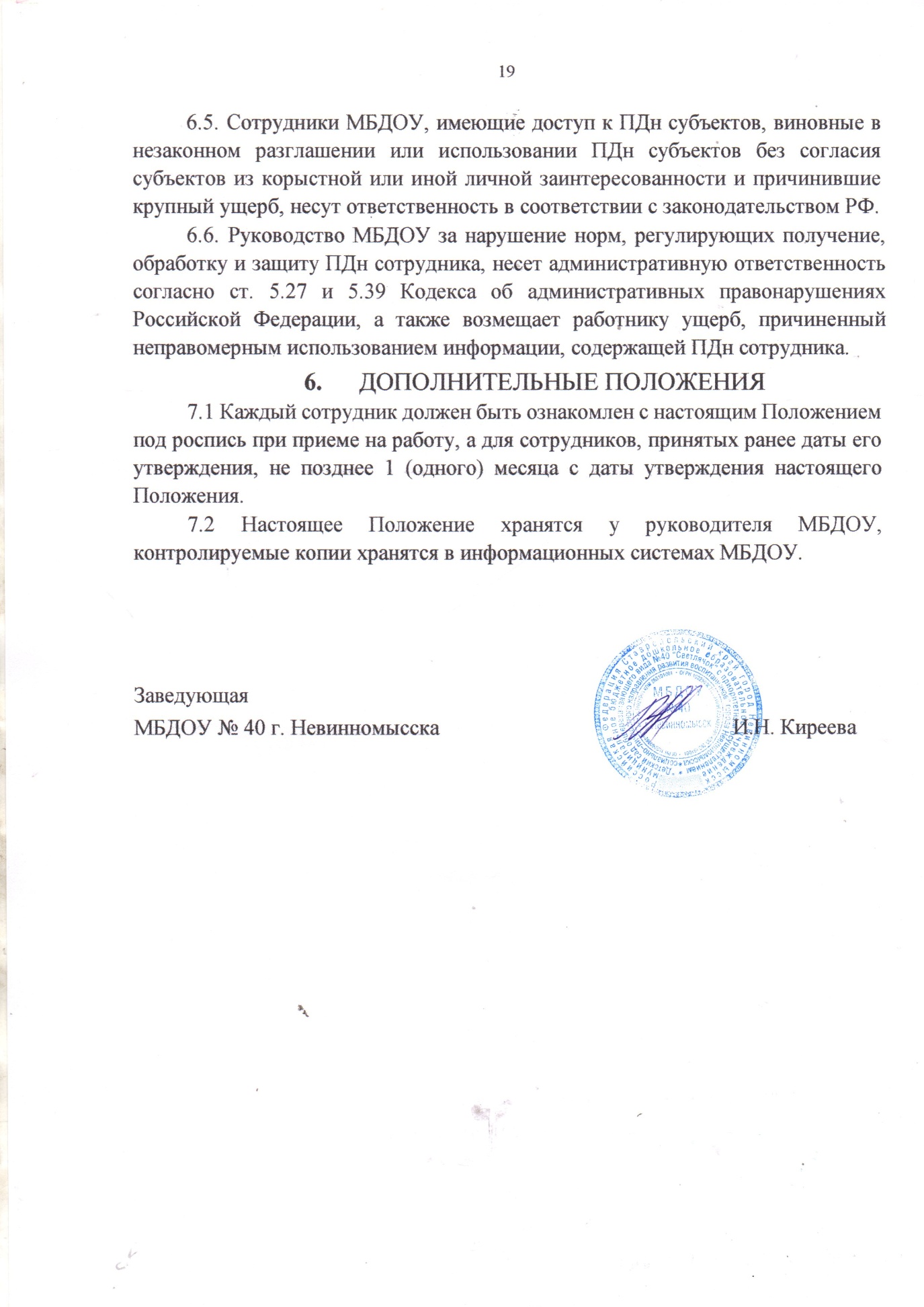 НСД Несанкционированный доступ АИС Автоматизированная информационная система ИСПДн Информационная система персональных данных СКЗИ Средство криптографической защиты информации АРМ Автоматизированное рабочее место Правила Правила обработки персональных данных, устанавливающие процедуры, направленные на выявление и предотвращение нарушений законодательства Российской Федерации в сфере персональных данных, а также определяющие для каждой цели обработки персональных данных содержание обрабатываемых персональных данных, категории субъектов, персональные данные которых обрабатываются, сроки их обработки и хранения, порядок уничтожения при достижении целей обработки или при наступлении иных законных оснований МБДОУ    муниципальное бюджетное дошкольное образовательное учреждение «Детский сад общеразвивающего вида № 40 «Светлячок» с приоритетным осуществлением социально-личностного направления развития воспитанников» города Невинномысска 